Type Your Area’s Name HereType Your Area’s Name HereType Your Area’s Name HereType Your Area’s Name HereType Your Area’s Name Here(Note: You may add additional rows by clicking inside the last row below, then clicking this icon  that appears at the bottom right of the table. If you have multiple Action Steps and/or Targets within the same Common Goal or Outcome please list them in separate rows. This greatly helps proper alignment)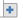 (Note: You may add additional rows by clicking inside the last row below, then clicking this icon  that appears at the bottom right of the table. If you have multiple Action Steps and/or Targets within the same Common Goal or Outcome please list them in separate rows. This greatly helps proper alignment)(Note: You may add additional rows by clicking inside the last row below, then clicking this icon  that appears at the bottom right of the table. If you have multiple Action Steps and/or Targets within the same Common Goal or Outcome please list them in separate rows. This greatly helps proper alignment)(Note: You may add additional rows by clicking inside the last row below, then clicking this icon  that appears at the bottom right of the table. If you have multiple Action Steps and/or Targets within the same Common Goal or Outcome please list them in separate rows. This greatly helps proper alignment)(Note: You may add additional rows by clicking inside the last row below, then clicking this icon  that appears at the bottom right of the table. If you have multiple Action Steps and/or Targets within the same Common Goal or Outcome please list them in separate rows. This greatly helps proper alignment)(Note: You may add additional rows by clicking inside the last row below, then clicking this icon  that appears at the bottom right of the table. If you have multiple Action Steps and/or Targets within the same Common Goal or Outcome please list them in separate rows. This greatly helps proper alignment)(Note: You may add additional rows by clicking inside the last row below, then clicking this icon  that appears at the bottom right of the table. If you have multiple Action Steps and/or Targets within the same Common Goal or Outcome please list them in separate rows. This greatly helps proper alignment)Strategic Plan MeasuresStrategic Plan MeasuresStrategic Plan MeasuresStrategic Plan MeasuresStatus of implementationClosing the Loop, Continuous Improvement & PlanningClosing the Loop, Continuous Improvement & PlanningUniversity Common Goal or OutcomeJuly 15th-August 1stAction StepsAugust 1st -August 30th Action StepsAugust 1st -August 30th Achievement TargetsSept. 1st-May 31st Mid-Year ProgressFeb. 15th Final ResultsJune 1st Data Interpretation & RecommendationsJuly 15th Include the University goal being referenced.Indicate the strategies that will be used to achieve the target of this goal.Indicate the strategies that will be used to achieve the target of this goal.This is the anticipated outcome, i.e., an increase over the baseline number from a prior year, an anticipated rate of success, a specific number to surpass, etc.Did you complete the action steps that were planned? Any adjustments needed to these actions? Any status update available?What was the outcome? Include the final figures (if reporting percent, include the numerator and denominator used to calculate the percent.)Any specific factors impacted the results? Are there any additional enhancements that can be implemented or will the action steps continue as indicated?